	Geneva, 9 April 2014Dear Sir/Madam,1	At the kind invitation from the Dominican Institute for Telecommunications (INDOTEL), the International Telecommunication Union (ITU) is organizing a forum on “EMF - What does it really mean?” that will take place on 3 July 2014 in Santo Domingo, Dominican Republic.2	Discussions will be held in Spanish only. 3	Participation is open to ITU Member States, Sector Members, Associates and Academic Institutions and to any individual from a country which is a member of ITU who wishes to contribute to the work. This includes individuals who are also members of international, regional and national organizations. The forum is free of charge.4	The focus of the forum is to provide an overview of EMF issues to policy makers and other stakeholders, to respond to WTSA-12 Resolution 72 "Measurement concerns related to human exposure to electromagnetic field" and also to identify actions to be taken into consideration by Working Party 2 of ITU-T Study Group 5. 5	The forum will bring together leading specialists in the field, from top policy-makers to engineers, designers, planners, government officials, regulators, standards experts and other related stakeholders.6	A draft programme of the forum is available at: http://www.itu.int/en/ITU-T/Workshops-and-Seminars/emf/201407/Pages/Programme.aspx. Please do not hesitate to contact Cristina Bueti and Rodrigo Robles Flores (greenstandard@itu.int), should you need additional information on the programme.7	Accommodation: Detailed information on hotel accommodation, transportation, visa and health requirements will be made available on the forum’s website at http://www.itu.int/en/ITU-T/Workshops-and-Seminars/emf/201407/Pages/default.aspx. This website will be updated as new or modified information become available.8	Fellowships: Unfortunately, ITU will not be able to provide fellowships due to budget restrictions.9	Registration: To enable TSB to make the necessary arrangements concerning the organization of the workshop, please register for this event via the on-line form that is available at http://www.itu.int/online/regsys/ITU-T/misc/edrs.registration.form?_eventid=3000661, as soon as possible, but not later than 27 June 2014.  Please note that pre-registration of participants to workshops is carried out exclusively online. Participants will be able to register onsite on 3 July 2014. 10	We would remind you that citizens of some countries are required to obtain a visa in order to enter and spend any time in Dominican Republic. The visa must be requested and obtained from the Dominican Republic Embassy in your country, or if there is no such office in your country, from the one that is closest to the country of departure. Please refer to the forum’s website for further information. Yours faithfully,

Malcolm Johnson
Director of the Telecommunication
Standardization BureauTelecommunication Standardization
Bureau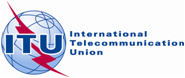 Ref:
Tel:Fax:TSB Circular 95TSB Workshops/CB.
+41 22 730 6301
+41 22 730 5853-	To Administrations of Member States of the ;-	To ITU-T Sector Members;-	To ITU-T Associates;-	To ITU-T Academia;E-mail:cristina.bueti@itu.int Copy:-	To the Chairmen and Vice-Chairmen of ITU-T Study Groups;-	To the Director of the Telecommunication Development Bureau;-	To the Director of the Radiocommunication Bureau;-	To the Regional Director, ITU Regional Office for the Americas, Brasilia, Brazil;-	To the Head, ITU Area Office, Tegucigalpa, Honduras;-	To the Permanent Mission of Dominican Republic in SwitzerlandSubject:ITU Forum on “EMF - What does it really mean?”
(Santo Domingo, Dominican Republic, 3 July 2014)